Победители спортивно-технического комплекса«Готов к труду и защите Отечества»15 декабря Глава города Романов И.В. торжественно наградил значками ГТЗО обучающихся школ города, в том числе и наших учеников. Вот они – победители:Гладковская Таисия  3аЗахаров Данил  4аЗолешин Денис  5дШировов Иван  6аАверин Семён  8вАдаховский Дмитрий  8вУльрих Александр  9бКалинин Павел  10аКузьмин Михаил  10а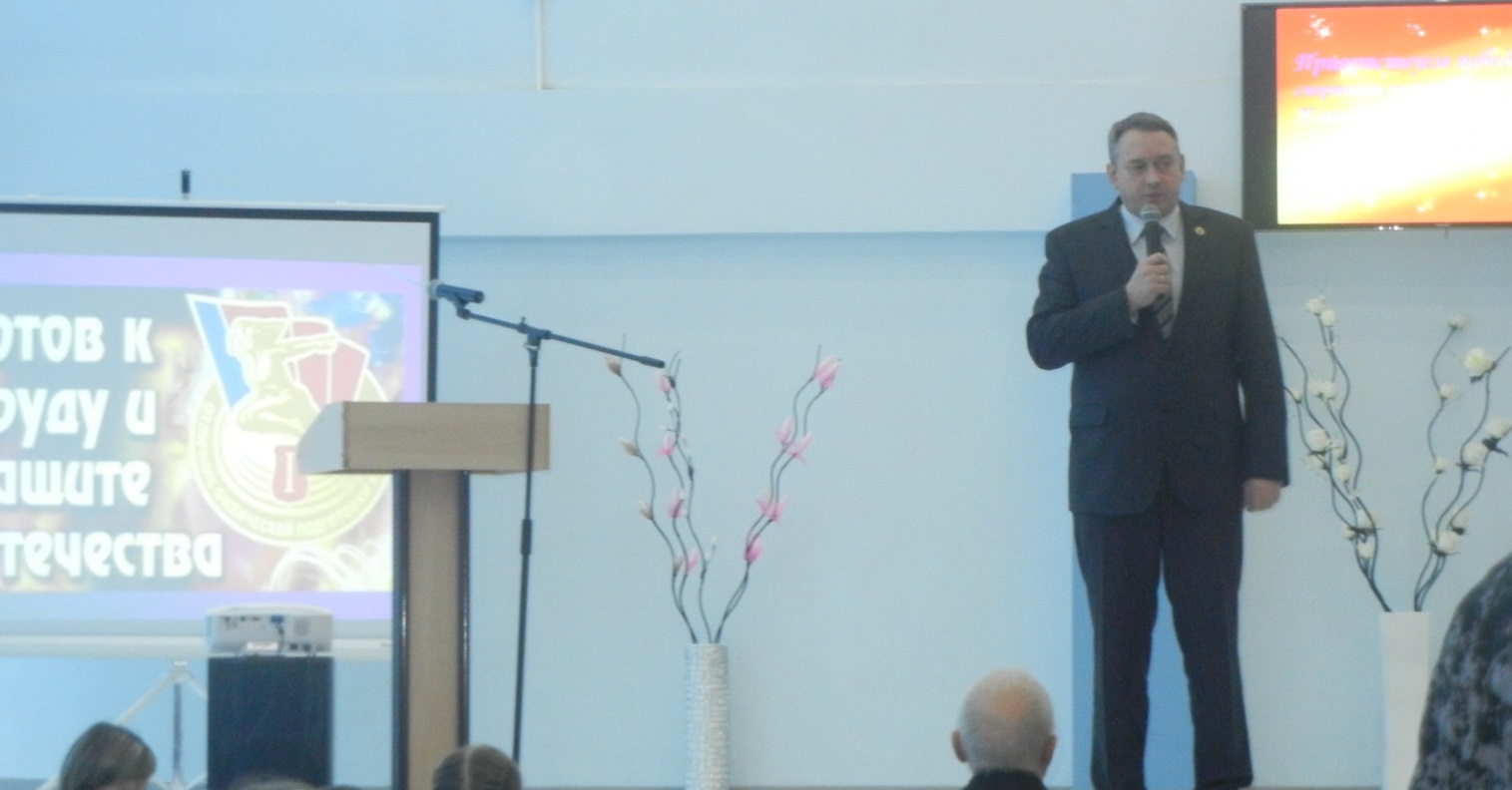 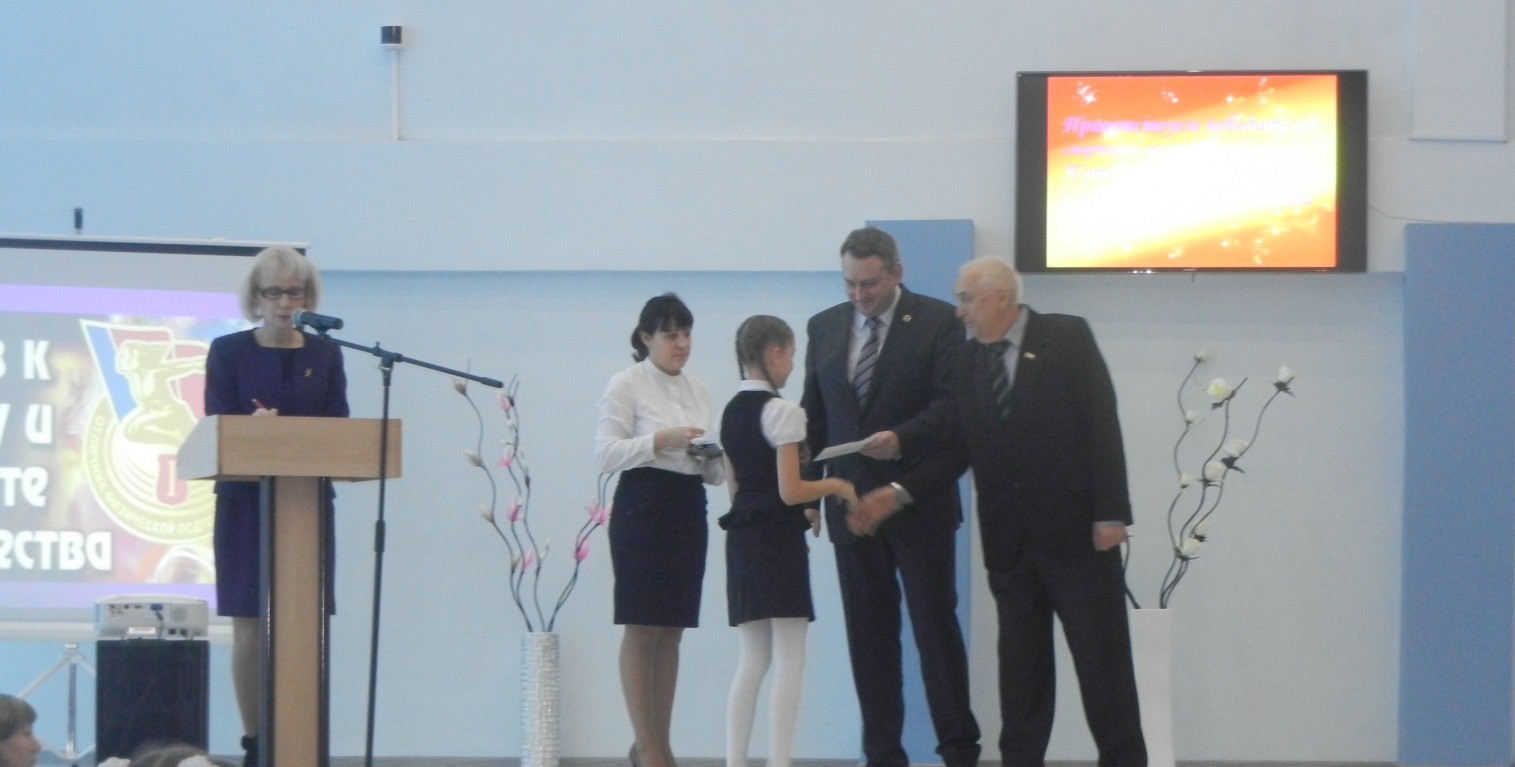 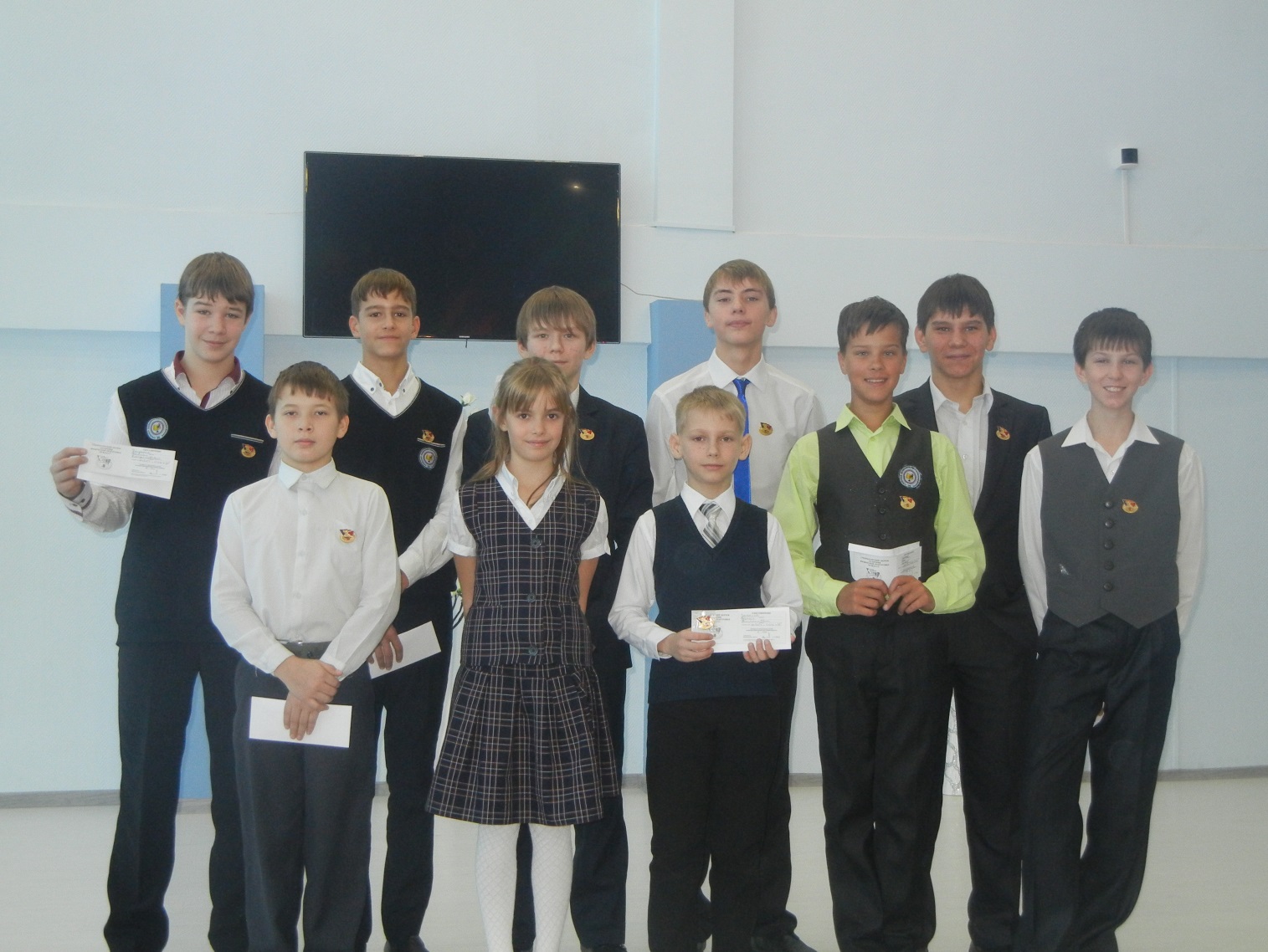 Поздравляем юных спортсменов!